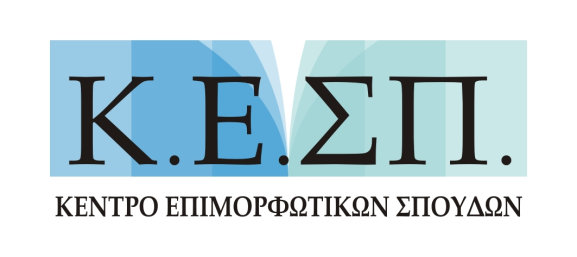 ΕΠΩΝΥΜΙΑ:ΕΠΑΓΓΕΛΜΑ:ΑΦΜ:Δ.Ο.Υ:ΔΙΕΥΘΥΝΣΗ:ΤΑΧ.ΚΩΔ.: ΠΟΛΗ: e-mail:ΤΗΛ.:έκδοση τιμολογίου (αφορά ελεύθερους επαγγελματίες)έκδοση απόδειξης (αφορά υπαλλήλους και φοιτητές)ΠΡΟΣΟΧΗ !!!ΠΡΟΣΟΧΗ !!!ΓΙΑ ΤΗΝ ΕΚΔΟΣΗ ΤΙΜΟΛΟΓΙΟΥ ΚΑΘΩΣ ΚΑΙ  ΓΙΑ  ΤΗΝ  ΕΚΔΟΣΗ ΑΠΟΔΕΙΞΗΣ  ΕΙΝΑΙ ΑΠΑΡΑΙΤΗΤΟ ΝΑ ΣΥΜΠΛΗΡΩΘΟΥΝ ΤΑ ΠΕΔΙΑ ΑΦΜ & ΔΟΥ. Σας ευχαριστούμε.ΓΙΑ ΤΗΝ ΕΚΔΟΣΗ ΤΙΜΟΛΟΓΙΟΥ ΚΑΘΩΣ ΚΑΙ  ΓΙΑ  ΤΗΝ  ΕΚΔΟΣΗ ΑΠΟΔΕΙΞΗΣ  ΕΙΝΑΙ ΑΠΑΡΑΙΤΗΤΟ ΝΑ ΣΥΜΠΛΗΡΩΘΟΥΝ ΤΑ ΠΕΔΙΑ ΑΦΜ & ΔΟΥ. Σας ευχαριστούμε.